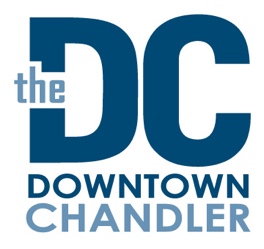 Downtown Stakeholders Meeting
Tuesday, April 12, 2022
3 p.m.
Pedal Haus Brewery
Agenda:1.Welcome & Introductions, Megan Schmidt, DCCP Vice Chair2.Downtown Update - Mary Murphy-Bessler, Executive DirectorAnnual Celebration – May 18, 2022 – 3pm – The Perch3.Special Events – Samantha Jackson, Operations ManagerJazz Festival Wrap-upYour Bacon Me Crazy Brunch Crawl Summer Events 5.Downtown Redevelopment Update - John Owens, City of Chandler


7.Downtown Police Update - Sergeant Chris Nevin, Bike Patrol8. Announcements/Comments/Concerns
